Reason for Visit / Program Staff Update:	This information was updated on: Medication Update since last visit: (Missed doses, refusals, PRNs given, PRN effectiveness, Self-administration status, etc.)MEDICATIONS ORDERED BY OTHER HEALTH CARE PROVIDERS (Not by above HCP)HCP:	HCP:	Insurance:Insurance:Name:	DOB:Last P.E.:Date:Allergies:Allergies:Allergies:Allergies:Is the mixture of ALL medications appropriate for this person?	Yes	No	N/A	COMMENTSAre the medications, doses you are prescribing appropriate and effective?	Yes	No	N/AAny evidence of tardive dyskinesia or any side effects noted?	Yes	No	N/AAre you recommending vital sign monitoring for any medication you are ordering?	Yes	No	N/A 
 If Yes, Use the Special Instructions on the Health Care Provider Order to indicate vital sign, parameters and when to notify HCP.Any specific steps to be taken if a dose of medication you have ordered is missed?	Yes	No	N/AAny possible adverse, allergic reactions, contraindications specific to this person?	Yes	No	N/AAre there any specific staff responses (when to hold or when to contact HCP)?	Yes	No	N/AHCP Progress Note / Findings / Recommendations:      NOT CAPABLE OF SELF-ADMINISTERING AT THIS TIME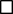 SELF-ADMINISTRATION TRAINING PLAN       MAY POUR ONE DOSE UNDER STAFF SUPERVISION BUT CAN NOT HOLD MEDICATIONS       ABLE TO PACKAGE AND SELF-ADMINISTER FOR:  1 dose   1 day   3 days   5 days   7 days	  14 days 
       OTHER:       CAPABLE OF FULLY SELF-ADMINISTERINGUnderstands that he/she is responsible for storing medications and taking all medications as ordered      Understands the dosage, purpose and common side-effects of all medications prescribed Understands what might occur if he/she does not take medications as prescribedSchedule Next Visit Within	 1 month	 3 months	 12 months or Next Visit Date:Health Care Provider Signature:	Date: